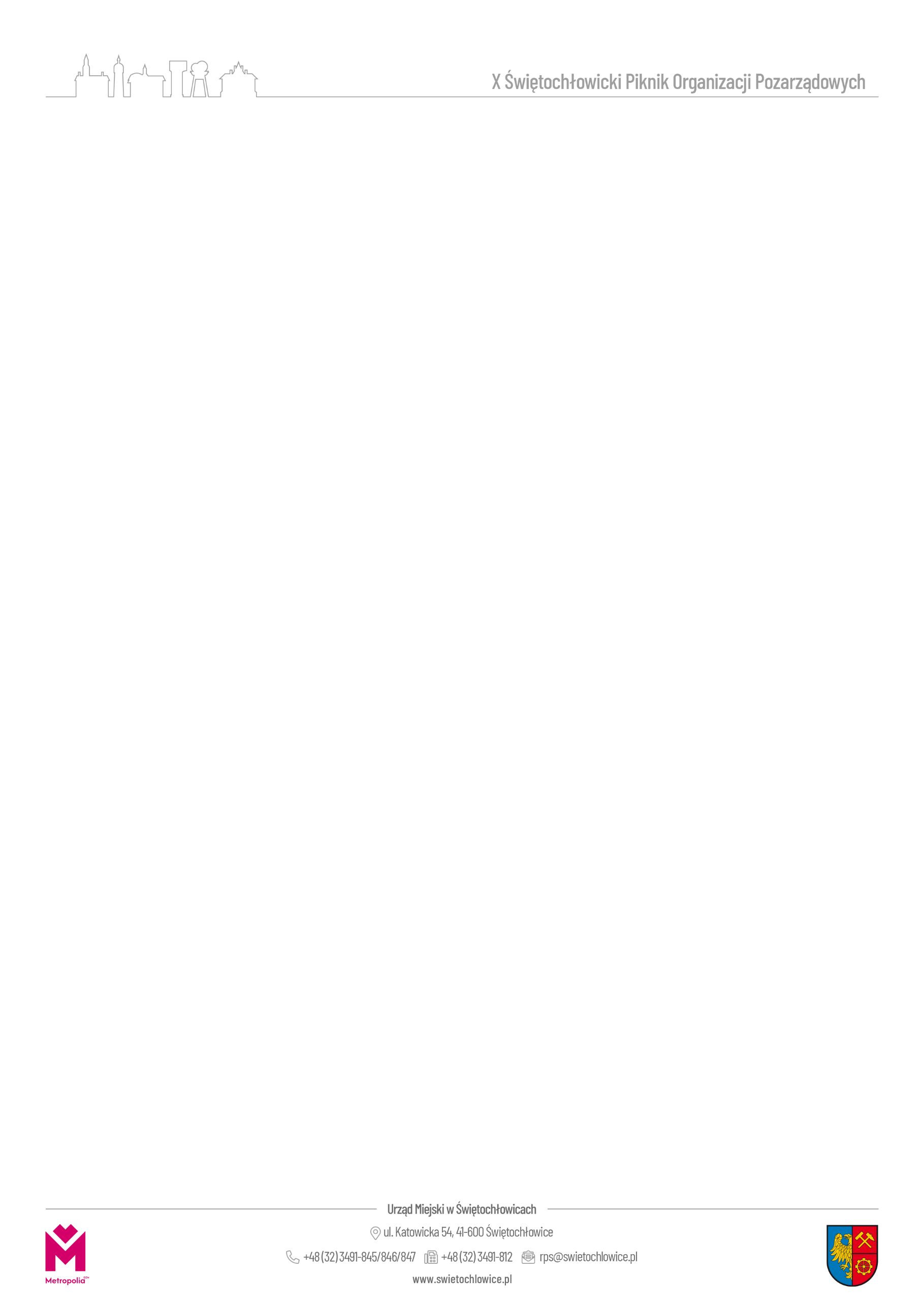 FORMULARZ ZGŁOSZENIAdo udziału w „X Świętochłowickim Pikniku Organizacji Pozarządowych”Nazwa i adres organizacji……………………………………………………………………………………………………………………Imię i nazwisko, nr telefonu, mail……………………………………………………………………………………………………………………………………………………………………………………………………………………………………………………………………………………………………………………………………………………………………………………………………………………………………Stoisko organizacji: TAK/NIE*Planowane działania na stoisku organizacji (np. warsztaty, konkursy, konkurencje sportowe, atrakcje dla dzieci, rozdawanie ulotek):………………………………………………………………………………………………………………………………………………………………………………………………………………………………………………………………………………………………………………………………Planowana ilość osób reprezentujących stowarzyszenie na pikniku: ………………………………………………………………………………………………………………………………………………………………………………………………………………………………………………………………………………………………………………………………ZapotrzebowanieStół: TAK/NIE* ---------------------------szt. Krzesła: TAK/NIE*------------------------szt.Dostęp do energii elektrycznej: TAK/NIE*  jeśli TAK, to do podłączenia jakich sprzętów: ………………………………………………………………………………………………………………………………………………………………………………………………………………………………………………………………………………………………………………………………Prezentacja na scenie: TAK/NIE*  jeśli TAK, to proszę podać rodzaj prezentacji np. występ 
lub promocja działań:………………………………………………………………………………………………………………………………………………………………………………………………………………………………………………………………………………………………………………………………Planowany czas prezentacji: ………………………………………………………………………………………………………………Dostęp do energii elektrycznej podczas prezentacji na scenie: TAK/NIE*  jeśli TAK, to do podłączenia jakich sprzętów:………………………………………………………………………………………………………………………………………………………………………………………………………………………………………………………………………………………………………………………………Dodatkowe informacje:………………………………………………………………………………………………………………………………………………………………………………………………………………………………………………………………………………………………………………………………*niepotrzebne skreślićWypełniony formularz zgłoszeniowy proszę przesłać w terminie do dnia 20.08.2021 r. na adres: ngo@swietochlowice.pl 